Manter a formatação da ficha de inscrição e escanear já com a foto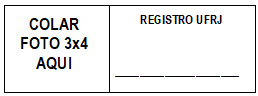 UFRJ - CCS – INSTITUTO DE NUTRIÇÃO JOSUÉ DE CASTRO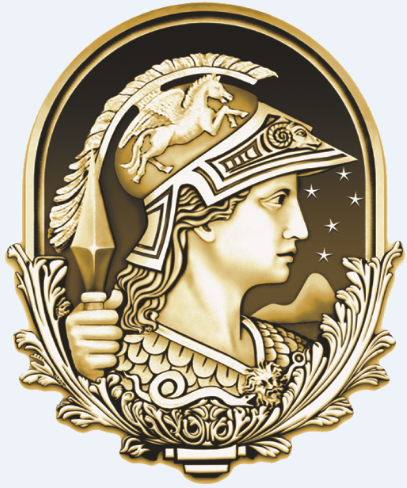 PROGRAMA DE PÓS-GRADUAÇÃO EM NUTRIÇÃO CLÍNICASELEÇÃO 2023 – SELEÇÃO REMOTAMESTRADO PROFISSIONAL - 2º semestreDADOS PESSOAIS - Nome: ___________________________________________________________________________CPF: _______________________    Nome social (opcional): ________________________________________________E-mail: _____________________________________________________  ORCID*: ______________________________Mãe: _________________________________________________	Pai: _______________________________________Nascimento: ____/_____/______	Est. Civil: (Solteiro) (Casado) (Divorciado) (Viúvo) (Separado judicialm.)  Sexo: (M)  (F)Cor: (Amarela) (Branca) (Negra) (Índio) (Parda) Tipo sanguíneo: (A)  (B) (AB) (O) Fator Rh: (POSITIVO)    (NEGATIVO) ORIGEM - Nacionalidade: (   )Brasileiro nato (   )Brasileiro naturalizado (   )Equiparado (   )EstrangeiroNaturalidade - Cidade: ___________________________________	Estado: ________ País: _____________________País de origem: ______________________ Data de chegada: _____/_____/______ENDEREÇO: ___________________________________________________________	Bairro: ___________________Cidade: ________________________________________	Estado: __________	CEP: ______________________Tel. fixo: ___________________________	Celular: ________________________DOCUMENTAÇÃO - RG No: ____________________________  Data de emissão: _______/_______/_______	 UF: __________ Órgão expedidor (não é DETRAN – é o órgão que consta abaixo do Estado da carteira de identidade): _______________________Título de Eleitor: _________________________ Seção: _________	Zona: ________ Estado: _______ Emissão:_____/_____/_____Certif. Militar: (Disp.) (Em serv.) (Na reserva)	No:___________________________ Órgão: (MinDef) (MAer) (MMar) (MEx) (CBM) (PM)CANDIDATO(A) ESTRANGEIRO(A) - Passaporte no: ______________  Tipo: (Comum) (Serviço) (Diplomático) Órgão: ________Emissão:_______/_______/_______ No visto: __________________________ Tipo: (Temporário) (De cortesia) (Oficial) (Diplomático)Duração do visto (em meses): ________ Data da conclusão:_______/______/______  Nacionalidade: _______________________FORMAÇÃO ANTERIOR - (  )Grad  (  )Mestrado  (  )Doutorado  Estado da titulação: (RJ) (SP) (ES) (MG)  Outro:_______Ano da titulação: _______ Curso: ___________________________ IES de titulação:____________________________Preferência de linha de pesquisa: (  )Alimentos e Prod. Nutricionais c/ Aplicação em NC (  )Processos e Protocolos em NCPreferência de orientador: (  )Aline A.Ferreira (  )Ana Luísa K. Faller (  )Avany F. Pereira (  )Claudia Saunders(  )Claudia T. Bento (  )Eliane F. de Oliveira (  )Eliane L. Rosado (  )Elisa Maria de A. Lacerda (  )Glorimar Rosa(  )Marcia S. M. S. Lopes (  )Patricia de C. Padilha (  )Silvia Regina M. C. Garcia (  )Tatiana P. de Paula (  )Wilza A. F. PeresDeclaro que assumo inteira responsabilidade quanto à veracidade das informações por mim prestadas neste formulário.Em _______/________/2023.	_______________________________________Assinatura do(a) candidato(a)* Gratuito, o número ORCID é um “nome” digital permanente para identificação de pesquisadores. O código tem 16 dígitos e é único para cada pessoa. Seu funcionamento é semelhante ao DOI, código para objetos como artigos científicos, teses e dissertações.UFRJ - CCS – INSTITUTO DE NUTRIÇÃO JOSUÉ DE CASTROPROGRAMA DE PÓS-GRADUAÇÃO EM NUTRIÇÃO CLÍNICASELEÇÃO 2023– SELEÇÃO REMOTAMESTRADO PROFISSIONAL - 2º semestreNome: ______________________________________________________________	CPF: ______________________INFORMAÇÕES ADICIONAIS* CANDIDATO(A) À VAGA(   )AMPLA CONCORRÊNCIA(   )PPID - Assinalar categoria nos termos da legislação: (  )Preta  (  )Parda (  )Indígena (  )Pessoa com deficiênciaNECESSIDADES ESPECIAIS: (  )Física (  )Cegueira  (  )Surdez (  ) Auditiva (  )Outra ______________________________---------------------------------------------------------------------------------------------------------------------------------------------------------------------* EXAME EM PROFICIÊNCIA EM LÍNGUA INGLESA – CANDIDATO(A) AO MESTRADO PROFISSIONALConforme o Edital nº 199, 15 de janeiro de 2023, o certificado de proficiência deverá ser apresentado no ato da inscrição no processo seletivo ou até a data descrita no edital. A homologação da aprovação no processo seletivo fica condicionada à apresentação dos certificados na data prevista.Certificado de proficiência a ser apresentado no ato: (    )DA INSCRIÇÃO    (    )DA MATRÍCULA(   )O(A) candidato(a) possui comprovante de estudo em curso de graduação ou pós-graduação em universidade de Língua Inglesa ou estágio em país de Língua Inglesa por um período de, pelo menos, 12 meses ou o equivalente a 2 semestres letivos em substituição ao certificado de proficiência em Língua Inglesa.O(A) candidato(a) possui certificado de proficiência em Língua Inglesa, com validade de até 24 meses:(    ) em centro de línguas vinculado à unidade acadêmica de instituição pública de ensino federal/estadual (    ) IELTS, com pontuação maior ou igual a 4,0(    ) TOEFL IBT, com pontuação maior ou igual a 40(    ) TOEFL PBT/ITP, com pontuação maior ou igual a 430(    ) PET, com pontuação maior ou igual a C(    ) FCE, com pontuação maior ou igual a C(    ) ECCE, com pontuação maior ou igual a 650(    ) TAPI (módulo), com pontuação maior ou igual a B/40É OBRIGATÓRIO CONSTAR DIA, MÊS, ANO E NOTA/CONCEITO NO CERTIFICADO DE PROFICIÊNCIA.---------------------------------------------------------------------------------------------------------------------------------------------------------------------* VÍNCULO EMPREGATÍCIOEmpresa/instituição:________________________________________________ Ano de admissão:_____/_____/______Liberação para os estudos: (     )PARCIAL      (     )INTEGRALDeclaro que assumo inteira responsabilidade quanto à veracidade das informações por mim prestadas neste formulário.Em ______/______/2023.	_______________________________________Assinatura do(a) candidato(a)AUTODECLARAÇÃO ÉTNICO-RACIAL(estudante autodeclarado preto, pardo ou indígena)Eu,____________________________________________________________________, de nacionalidade _____________________________, nascido(a) em _____/_____/______, no município de ______________________________________, no estado ________, estado civil _________________, filho(a) de ___________________________________________ e de ____________________________________________________, residente e domiciliado em ______________________________________________________________________, bairro _____________________________, estado ______, CEP nº ___________________, portador da cédula de identidade nº _______________, expedida em ___/____/_____, órgão expedidor  __________________, CPF nº _____________________, em atendimento ao disposto no edital do processo seletivo ao curso de mestrado profissional em Nutrição Clínica do Programa de Pós-Graduação em Nutrição Clínica da Universidade Federal do Rio de Janeiro, declaro que sou (  )preto (  )pardo (  )indígena*Declaro também estar ciente de que, se for comprovada falsidade ideológica, estarei sujeito(a) às penalidades previstas no Código Penal Brasileiro** e a classificação no processo seletivo tornar-se-á sem efeito, o que implicará em cancelamento da opção para as vagas direcionadas às ações afirmativas, além de perder o direito à vaga.Rio de Janeiro, ______ de __________________ de 2023. _________________________________________Assinatura do declarante * Candidato(a) autodeclarado(a) indígena deverá apresentar cópia do registro administrativo de nascimento e óbito de índios (RANI) ou declaração de pertencimento emitida pelo grupo indígena assinada por liderança local.** O Decreto-Lei n° 2.848, de 07/12/1940 – Código Penal - Falsidade ideológica Art. 299: omitir, em documento público ou particular, declaração que dele devia constar, ou nele inserir ou fazer inserir declaração falsa ou diversa da que devia ser escrita, com o fim de prejudicar direito, criar obrigação ou alterar a verdade sobre fato juridicamente relevante: Pena - reclusão, de um a cinco anos, e multa, se o documento é público, e reclusão de um a três anos, e multa, se o documento é particular.